Monday 30th March – 3rd April (Fifth class)Hi 5th class, I hope you are enjoying your time at home with your families and staying safe. If you find any of the tasks this week difficult or confusing, just skip them and move along to the next task. The most important thing is that you have a go.(if you have an exemption in a particular subject, don’t worry! Just skip it and move along to the next task)Novel for week: Read Chapter ‘Hard Labour’ Pg 157Benny was given a new schedule by Pat Shaw following the night of Georgie’s accident. (Pg 157 and 158). Write out a schedule of your current day.On Page 159 Benny imagined a song that might be suitable as a theme tune to his new schedule. Take time to think of a song that could be the theme tune to your current time at home.On page 166, Omar has to leave Benny’s home when he discovered by Pat Shaw. Explore what feelings Omar might have had at this time.Pat and Jessica Shaw were very disappointed in Benny after Georgie’s accident. What shows us in this chapter that they still loved and cared for Benny?Monday 30th MarchEnglish: Phonics, Punctuation & Grammar:Write the correct spelling – vicious or vitious Write the correct spelling – protien or protein Add the silent letter – dou___tWrite the correct spelling – adoreable or adorable A synonym for achieve is – sneeze, gain or acheWrite the 2 words which can take the suffix ‘ness’ – bitter, attract, happyThe contraction of might not is - _____________Write the correct homophone- The film starts at half past/passed nine.Write the word with the fewest syllables – celestial or martialRewrite each word with ing added – carry ____________, die _________, ride ___________Add one comma to this sentence – At the side of the road the child sat crying. Enclose the additional information in commas – Julie a champion skater is my sister’s friend. Add commas to the sentence – The children’s menu gave a choice: chicken nuggets pizza and fish all served with French fries mash or salad.Write the missing pronoun – When Mum cooks dinner, _______ asks me to help. Write the missing pronoun – When my parents have finished dinner, ______ go for a walk.Write the noun that the pronoun refers to – I stay with my sister and she helps me complete my homework. Write the missing pronoun – When ____ comes home, my brother plays cards with me.Add the present tense of the verb ‘to play’ – Mam is very competitive and she always ________ to win. Add the past tense of the verb ‘to teach’ – Martin’s father _________ him lots of different skills. (be careful with the homophone here!)Add the correct part of the verb ‘to play’ - __________ cards is a great way to have fun with friends and family. Similes: complete the following similes using the animals from the list belowOx, Monkey, Kitten, Snail, Hippo, Fox, Owl, Bee, Mouse, MuleAs cheeky as a As hungry as aAs stubborn as a As weak as aAs slow as a As wise as an As quiet as aAs sly as a As busy as a As strong as an Letter writing: As a class (5th and 6th classes) we are going to write a letter to a resident in a nursing home. Sadly, they cannot have any visitors at this time so I think our letters to them will really cheer them up. If your parent/guardian would prefer you didn’t send a letter that’s ok too, you can just complete it in your copy and we won’t send it. If you can type your letter and email it to the address above that would be great if not just write it in your copy, take a picture and send the picture to the email and I’ll type it. Thank you.Today, just make a draft – what are you going to include in your letter – some ideas include, your name, your school, your hobbies, how you feel about being out of school, what you want to be when you grow up, what school is like for you today (remember, it will be very different from their time in school) and try make it as friendly as possible. Maths:Multiplying DecimalsMultiplying decimals is the same as multiplying anything. Just remember the amount of digit after the decimal point. Money will always have two digits after decimal point, for example, €532.79. (Try an estimate first and see if your answer is close)Try these: A   $12.76 X 8B    $18.34 X5C    $14.29 X 7D    $17.53 X 9E    €43.69 X 4F    €61.92 X 7G   €83.55 X6H   €94.64 X 8I     €6.72 X 24J     €5.78 X 36K    €9.26 X 57L     €8.17 X 78Problem: A marathon runner runs 78.73km each week while training. How many kilometres will she run in 28 weeks?Gaeilge: Try use Gaeilge neamhfhoirmiúil (Informal Irish) or just a cúpla focail around the house. Teach your family our verb/sentence game and get them to play along with you, play feicim le mo shúilín beag (I spy), use your grammar rules and keep converting verbs into different tenses. Finish the sentences below using the 3 options in the box and translate the sentences:Chonaic an seanfhear timpiste agus ____________________________________.Bhí luch sa chistin agus ___________________________________.Ní dhearna mé an obair bhaile agus ___________________________________. If possibly try out the app duolingo on a tablet or phone. Choose Irish as your preferred language. This app has lots of fun ways of learning Irish. See what level you can reach!PE: It’s important to be staying active even if you are just at home. If possible youtube ‘the body coach classroom workouts’. These are really good and you can exercise along to your favourite music too! Ensure you’re getting at least 60 minutes exercise each day – if you don’t have access to the workouts – go for a walk or cycle, play football in the garden, use the trampoline or just follow the exercises attached at the end of this work – see: Notes! Religion: Imagine you were there, witnessing Jesus’ crucifixion. What would you have done? Would you have been standing at the foot of the cross with Mary or would you have run away? Why?Write about this and then draw an illustration of what you think it was like to be there when Jesus was crucified. Did you know: The name Jesus literally means ‘God saves’. Jesus freely gave up his life to make up for the sins of all the people. SESE: Science: https://tinyurl.com/y7cxqur9 Light: If possible look up the following url to see a transparent, translucent and opaque section of an image: (if you don’t have access to the internet, look up in a dictionary of what the words mean and find examples of each of these materials at home.)Predicted definition: https://tinyurl.com/ybjts9xf Transparent:Translucent:Opaque:Actual definition: https://tinyurl.com/nywhkgl Transparent:Translucent:Opaque:Look at the following video and record the behaviour of light as it passes through:The Dr.Binco’s show https://tinyurl.com/znwz53o TransparentTranslucentOpaqueTuesday 31st March:English: Phonics, Punctuation & Grammar:Write the correct spelling – ambicious or ambitious Write the correct spelling – seige or siege  Add the silent letter – i__landWrite the correct spelling – possibley or possibly  An antonym for arrive is – stay, leaveAdd the suffix ial to industry- _______________Write an antonym for fresh- S_____________Listed alphabetically, the last word is _________(circle, cinder, circus, cinema)Which word does not belong? _________ (London, Texas, Dublin, Rome) Write the speaker and the words spoken- Sophie cried angrily, ‘I want to stay up late!’Add punctuation – She spoke defiantly to her parents I will not go to bedAdd punctuation – Áine tried the soft approach and said Please may I stay up a little laterWrite the adverb telling how often - ______ (On school days, Tony always gets out of bed reluctantly.) Write the adverb – At a snail’s pace, he staggers clumsily to the bathroom.Write the adjectives – Tony might be older, but I am taller. Write the compound noun - ________ (Tony walks to school as he usually misses the school bus.) Write the proper noun – My dear brother Tony is very popular among the teachers. Write the pronouns – He helps the younger children at lunch time and the teachers appreciate it. The expression let the cat out of the bag means: _____________________. The expression mind your P’s and Q’s means: ________________________. Spelling: read the words and select the correct answer – match them up (You might need your dictionary to help)Note: The Latin ‘bi’ means two. Letter writing: All good letters have an introduction, a middle and an end. Make sure you are following the correct format when writing a letter, think back to the letter that was written for Ryan Tubridy- it had an address, it said Dear Ryan, it concluded with yours sincerely/ slán/ Kind regards and then your name. Don’t put your home address on the letters instead use the address of the school  Reminder, If you can type your letter and email it to the address above that would be great if not just write it in a copy/page, take a picture and send the picture to the email and I’ll type it. Thank you.Today, start your letter – This is the introduction – write the addresses in the correct place, the date and Dear _____, (leave this blank as the nursing home will fill in a name) and then tell them all about you, don’t have it too long as the main part of your letter will go in the middle section tomorrow! Maths:Tables Champion Revise 9 and 10 multiplication and division tables. Try spring a sum on your parents or siblings during the day! See if they get it right. Multiplying bigger numbers: (see how many digits are after the decimal point)Estimation will help!7.276 X 315.378 X 44.926 X 513.182 X 636.629 X 58.023 X 627.241 X 39.668 X 4Gaeilge: Try use Gaeilge neamhfhoirmiúil (Informal Irish) or just a cúpla focail around the house. Teach your family our verb/sentence game and get them to play along with you, play feicim le mo shúilín beag (I spy), use your grammar rules and keep converting verbs into different tenses. Finish the sentences below using the 3 options in the box and translate the sentences:Bhí buataisí orm inné mar ________________________________.Bhí bindealán ar a ceann ag Aoife mar ______________________________. Cheannaigh sí a lán ag an margadh mar ______________________________. PE: It’s important to be staying active even if you are just at home. If possible youtube ‘the body coach classroom workouts’. These are really good and you can exercise along to your favourite music too! Ensure you’re getting at least 60 minutes exercise each day – if you don’t have access to the workouts – go for a walk or cycle, play football in the garden, use the trampoline or just follow the exercises attached at the end of this work – see: Notes! Religion: Stations of the cross: Write the station and Draw an image with colour for each station of the cross – There are 14 in total, we will do 4 today, 4 tomorrow, 3 Thursday and 3 Friday. First station: Jesus is Condemned to death.Second station: Jesus is given his cross.Third station: Jesus falls the first time.Fourth station: Jesus meets his mother.  GeographyContinue your Tunisian project. If you would like me to have a look at the progress so far, please email a photo of it. I would love to see how it’s going.Tip: Include any important rivers, seas, mountains and deserts that are in Tunisia.Music: Think of your favourite song right now, why is it your favourite? Listen to the song – sing along if you know the wordsWhat instruments can you hear?What is the tempo? (fast or slow)What are the dynamics? (Is it loud, medium or soft? Does it change?)Draw an image for the music you heard- what do you think of? Wednesday 1st April:English: Phonics, Punctuation & Grammar:Write the correct spelling – precious or pretious  Write the correct spelling – sieze or seize   Add the silent letter – lam__Write the correct spelling – changeable or changable   A synonym for blend is – disappear, bless, mix - _________Which word can mean to make an offer of marriage to someone- (Propose, pronoun, project) _______________The contraction of would not is - _____________Write the correct homophone – Dad guessed/guest the surprise for his birthday. Write the word with fewer syllables _________ (essential, special) Rewrite each word with ing added- hit ______________ & tie ____________Add one comma- Before the clock struck midnight the princess disappeared. Enclose the additional information in commas- Arthur rode his bike a Peugeot 531 to school each day.Add commas to the sentence – The sports available were: swimming tennis or badminton netball or basketball and cricket or baseball. Write the missing pronoun – When Uncle Max sees his friends, ___ tells them jokes. Write the missing pronoun – When ___ visit him, my sister and I laugh at his jokes. Write the noun that the pronoun refers to – My cousin Sam is like his Dad as he also tells jokes.  Write the missing pronoun – Uncle Max and Sam are funny and ____ make us laugh. Add the present tense of the verb to visit – My sister and I ________ Uncle Max and Sam on Fridays. Add the past tense of the verb to go – Last Friday, we ______ to a playground. Add the correct part off the verb to swim – I had never _____ in an outdoor pool. Spelling: read the words and select the correct answer – match them up (You might need your dictionary to help)Note: The Latin ‘centum’ means one hundred. Letter writing: Today, continue your letter – work on the middle– this is the main section of your letter, so maybe you can talk about your life, what school is like, what class you’re in, where you’re going to school next year, what you want to be when you grow up, how you feel about our current situation with Co-Vid 19 and any other relevant information, maybe activities that you find you enjoy at home since this virus occurred.We will then conclude our letters tomorrow  Maths:Multiplying Bigger NumbersYou have had great practise over the last two days so now I think you are ready for bigger numbers! Try and estimate first and you can check your answer on a calculator.4.715 X 142.565 X 235.824 X 353.629 X 454.476 X 533.691 X 474.368 X 391.877 X 765.392 X 843.986 X 74Problem:A roll of electrical cable has 2.075km cable. What is the total length of cable on 39 such rolls.Gaeilge: Try use Gaeilge neamhfhoirmiúil (Informal Irish) or just a cúpla focail around the house. Teach your family our verb/sentence game and get them to play along with you, play feicim le mo shúilín beag (I spy), use your grammar rules and keep converting verbs into different tenses. Finish the sentences below using the 3 options in the box and translate the sentences:Ní raibh Daidí sásta mar _______________________________________. Fuair mé airgead ó mo Mhamó mar _________________________________.  An Nollaig a bhí ann agus ________________________________________. PE: It’s important to be staying active even if you are just at home. If possible YouTube ‘the body coach classroom workouts’. These are really good and you can exercise along to your favourite music too! Ensure you’re getting at least 60 minutes exercise each day – if you don’t have access to the workouts – go for a walk or cycle, play football in the garden, use the trampoline or just follow the exercises attached at the end of this work – see: Notes! Religion: Stations of the cross: Continue on with the next 4 stations, keep them with the other 4 in your copy or on a page!Fifth station: Simon of Cyrene helps Jesus carry his cross.Sixth station: Veronica wipes the face of Jesus.Seventh station: Jesus falls the second time.Eighth station: Jesus comforts the women of Jerusalem. SESE: HistoryWrite a piece for a newspaper in the future reporting back on current events. Include a timeline of events. Tip: if you are feeling extra creative you can cut up a current newspaper (if your family don’t mind!) and use current images in your piece.SPHE: Being expressive Think about ‘body language’ – how is yours now? What types of expressions/body language would you expect to see when you’re happy/confident? What types of expression/body language would you expect to see when you’re down or in a low mood?Write these down in two different listsNow look at the  emojis attached – I want you to choose two of your choice, explain them and draw a time you felt like this and explain why. 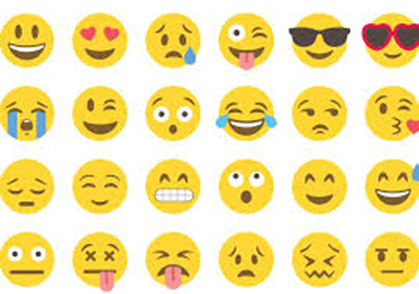 Thursday 2nd April:English:  Phonics, Punctuation & Grammar:Write the correct spelling – caucious or cautious  Write the correct spelling – chief or cheif   Add the silent letter – solem__Write the correct spelling – horribley or horribly   An antonym for believe is – trust, doubtAdd the suffix ant to serve- _______________Is it currants or currents – The cake is full of ________ and raisins. Write a synonym for feeble – w_______.Listed alphabetically, the first word is _____ (deputy, desert, depend, descent)Which word does not belong in the group – (Thames, Mississippi, Nile, Pacific) Write the speaker and the words spoken – The voice came as a whisper, ‘What are you doing in my garden?’Add punctuation – Greta stuttered a reply I thought it was derelict please forgive meAdd punctuation – The hoarse voice answered I will but only because I am your great-great-grandmother. Write the adverb – The kittens played joyfully in their boxes.Write the adverb that tells when – The won’t be so happy tomorrow, after their trip to the vet.  Use the correct homophone – The kitten in that box over _____ has caught several mice. Write the verb group – The kitten here has been stuck on the roof a few times.  Write the collective noun- The kittens were frightened by a flock of birds on the lawn. Write the conjunction – The kittens are quite naughty but they are very cute. Write the masculine noun – Late at night, the tomcat starts to hiss and scratch the tree. Nouns: Match each noun to the correct category – each category has 2 nouns!Remember, nouns are naming words and are used to name people, places, things, qualities and events!Letter writing: Today, conclude your letter – This is the ending – you want to just go back over the main points of your letter, make sure you’ve thanked them for reading your letter and maybe you can suggest the possibility of another letter if they would like it. Don’t forget to sign off and then put your name under it. Don’t put your home address on the letters instead use the address of the school  Reminder, If you can type your letter and email it to the address above that would be great if not just write it in your copy, take a picture and send the picture to the email and I’ll type it. Thank you and well done, that’s a really nice thing you just did!Maths:Rounding of decimalsWhen estimating an answer where decimals are involved, it is a good idea to round to the nearest whole number. Give these a go:0.90.654.36.59.714.421.859.336.2158.37131.62719.51How did you get on? Dividing decimals. Tip: When dividing, put in decimal point first. The decimal point stays above the decimal point in the sum. Here is an example:https://www.khanacademy.org/math/cc-sixth-grade-math/cc-6th-arithmetic-operations/cc-6th-dividing-decimals/v/dividing-a-decimal-by-a-whole-number Here is a reminder of long division person in case you have forgotten what they look like!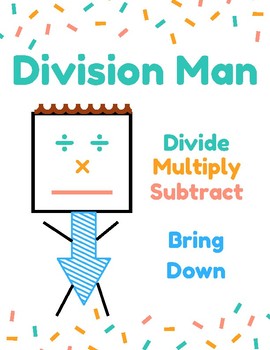 What happens when you reach the end? That’s right you start at long division person’s head again.Try these.39.1 ÷2359.2 ÷3768.4 ÷ 18Gaeilge: Try use Gaeilge neamhfhoirmiúil (Informal Irish) or just a cúpla focail around the house. Teach your family our verb/sentence game and get them to play along with you, play feicim le mo shúilín beag (I spy), use your grammar rules and keep converting verbs into different tenses. Finish the sentences below using the 3 options in the box and translate the sentences:Bhí sceitimíní ar na páistí sa bhus mar _______________________________. Cheannaigh an buachaill óg bréagán agus _____________________________. D’oscail an múinteoir an cófra agus ________________________________. PE: It’s important to be staying active even if you are just at home. If possible youtube ‘the body coach classroom workouts’. These are really good and you can exercise along to your favourite music too! Ensure you’re getting at least 60 minutes exercise each day – if you don’t have access to the workouts – go for a walk or cycle, play football in the garden, use the trampoline or just follow the exercises attached at the end of this work – see: Notes! Religion: Stations of the cross: Continue this activity from the previous two days. Ninth station: Jesus falls the third time. Tenth station: Jesus is stripped of his clothes.Eleventh station: Jesus is nailed to the cross. Drama: Play a game of charades, 20 Q’s or 2 truths and 1 lie with someone at home, (you tell them 3 things- 2 are true & 1 is a lie- they have to guess the lie). Friday 3rd April: The holidays are near!!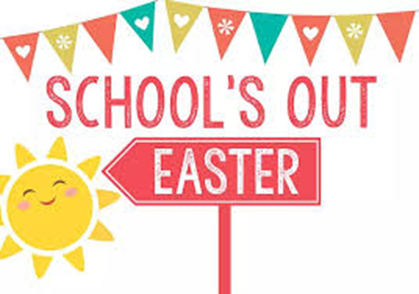 English: Phonics, Punctuation & Grammar:Write the correct spelling – delicious or delitious  Write the correct spelling – caffeine or kaffiene   Add the silent letter – lis__enWrite the correct spelling – noticeable or noticable    A synonym for certain is – definite, maybe, possibleIn which word are the letters en not a prefix meaning put into- (entangle, endanger, energy) The contraction shall not is - _______________. Write the correct homophone- Have you _______ the news about Euro 2020?Write the word with fewer syllables-  (initial and social)Re-write each word with ing added- stop ________ & lie __________. Add one comma – With a sinking feeling in his heart the player left the pitch. Enclose the additional information in commas – The team we were playing Star Lakers forfeited the match. Add commas to the sentence – The choices for the party included bowling waterrsports laser games and disco with food as an optional extra.  Write the pronoun – Please come and see me as soon as _____ get here. Write the pronoun – If I don’t answer the door, ______ will find me in the garden. Write the nouns that the pronoun refers to – I hope Tim and Joe come too as they are very strong. Write the missing pronoun – Dad will be pleased as _____ needs all the help we can give. Add the present tense to the verb to be – Dad _____ so happy that you ____ here to help him. Add the past tense to the verb to build – Last time he ______ something, it was a disaster. Add the correct part of the verb to follow - _________ instructions is not his strong point!Nouns: Collective nouns Remember, collective nouns are commonly used for groups of people, animals and things. E,g a litter of puppies. Letter writing: Today, send me your letter if you haven’t already done so! If you can type it and attach it to an email super but if not just take a picture of it and send the picture so I can type it. If you would like to include a sketch or drawing that would be great.Thank you. Maths:Let’s try some more of the Maths from yesterday. Remember put the decimal point in position first and then begin as usual.40.8 ÷ 2473.1 ÷ 1791.2 ÷ 1694.5 ÷ 2788.5 ÷ 15Super well done!Gaeilge: Try use Gaeilge neamhfhoirmiúil (Informal Irish) or just a cúpla focail around the house. Teach your family our verb/sentence game and get them to play along with you, play feicim le mo shúilín beag (I spy), use your grammar rules and keep converting verbs into different tenses. Finish the sentences below using the 3 options in the box and translate the sentences:1.	Shuigh na páistí síos go ciúin mar __________________________________.2.	Chuaigh Mamaí ag siopadóireacht agus _______________________________.3.	Bhí an t-ollmhargadh gnóthach mar _________________________________. PE: It’s important to be staying active even if you are just at home. If possible youtube ‘the body coach classroom workouts’. These are really good and you can exercise along to your favourite music too! Ensure you’re getting at least 60 minutes exercise each day – if you don’t have access to the workouts – go for a walk or cycle, play football in the garden, use the trampoline or just follow the exercises attached at the end of this work – see: Notes! Religion: Stations of the cross: Finish this activity with the last 3 stations and think about them as we prepare for Easter. Twelfth station: Jesus dies on the cross. Thirteenth station: Jesus is taken down from the cross.Fourteenth station: Jesus is laid in the tomb. SPHE: Healthy eating – try not eat too many Easter eggs  Happy Easter! Other things to do- Science: Have you tried the experiment on the power of soap? Get a basin/plate and put water and pepper in the basin. The pepper will act like bacteria. Firstly dip your finger in the water and pepper. What happens? Now, rub some soap onto your fingers and pop your fingers in the water. What happens??PE Exercises: 1. Mountain ClimbersGet into a push-up position and then alternate bringing your knee to your elbow. You can do same side connections or crisscross. The idea is to move fast and work up a sweat!2. Bear Crawls
Palms and feet flat on the floor, arch your back so that you look like a big bear. Race across the room. 3. Star JumpsStand tall and then explosively jump into the air, expanding your legs and your arms so that you look like a large “X” in the air. 4. Push UpsStraightforward and to the point.  Drop to the knee if you find this challenging!5. Sit UpsAnother classic. Feel free to tuck your toes under the sofa or coffee table if you need a bit of support.  6. BurpeesWho is up for the challenge? Start with a jump up, then drop to a plank, add a push-up, and then jump back up. It should be one fluid motion and try to not pause between repetitions. Make it a bit easier by opting out of the push up if you need to.7. SquatsTo do this one, stand with your feet shoulder’s width apart, and do deep knee bends. Make sure keep your knees behind your toes and your arms out straight.8. Leg RaisesLay on your side or on your back and then lift your legs without bending at the knee. Try to hold at the top. This works your lower abdominals, but be careful to not let your lower back arch.9. LungesStep forward and bend your front knee to a 90-degree angle. The goal is to have your back knee touch the ground without letting your front knee extend past your toes. 10. PlanksElbows on the floor and balanced on your tiptoes. 30 seconds is considered the gold standard. 11. Butterfly KicksLay flat on your back, and extend your legs straight out. Imagine a swimmer, and begin to flutter kick your legs without bending at the knee. Start with your feet high off of the floor, as the move gets more difficult the closer the action is to the floor.Ukulele:For some ukulele chords and songs see this website https://acousticbridge.com/easy-ukulele-songs-for-beginners/This could be a good time for practising your strumming pattern. The most common pattern is down down up, up down up.Guitar:For some guitar chords and songs see this websitehttps://www.guitarsongs.infoHere are a selection of songs that display chords. There are lots and lots and lots of songs so try and practise 2 this week.Again this could be a good time for practising strumming. Give it a go!David Walliams David Walliams is reading short stories on his blog everyday. A new story will be available as an audio story each day at 11am. Please follow this link to hear the stories. https://www.worldofdavidwalliams.com/elevenses/ Have a good week and enjoy your Easter holidays!Bhí an múinteoir feargach, ghlaoigh sé ar na gardaí, thosaigh Mamó ag béicighTo cut into two partsTo have two feetA vehicle with two wheelsTo happen twice in a year Someone married to two people at the same timeTo speak two languagesBiannualBicycleBilingual BigamistBipedBisect Bhí sé ag stealladh báistí, bhí rudaí deasa ar na stallaí, shleamhnaigh sí sa chlósA hundred yearsOne- hundredth of a euroThe hundredth anniversary One-hundredth of a metreAn animal with one hundred legsDivided into one hundred degreesCentCentigradeCenturyCentimetreCentipedeCentenary   Bhí an cianrialtan caillte,  bhí sceitimíní ar na páistí, mo bhreithlá a bhí annVegetables InsectsVehiclesAppliancesBooksClothingSport AntBlenderNetballRefrigerator GrasshopperAtlasSurfingTruckPumpkinCarrotsDictionaryShoesTractorJacket  Thug sé airgead don siopadóir, bhí said ag du lar thuras scoile, thóg sí amach na cóipleabhairFind a suitable noun for each of these groups of animals: A herd of _________________A pride of _________________A flock of _________________A gaggle of ________________A shoal of _________________A pack of __________________A swarm of _________________ A pod of ___________________Find a collective noun for these groups:A ________________________ of keys.A ________________________ of beads.A ________________________ of yachts. A ________________________ of stars. A ________________________ of banknotes. A ________________________ of directors. A ________________________ of anglers. A ________________________ of robbers. Bhí an Nollaig ag teacht, bhí clár maith ar an teilifís, chuir sí bias a tralaí